Grunthal Minor Hockey – Policy                                                 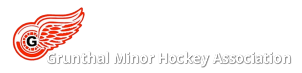 Player Evaluations						Created: October 21, 2018									Modified: June 27, 2020Grunthal Minor Hockey (GMHA) has the desire to put players in the best positions to be challenged and succeed. The following is how we will conduct player evaluations:*Player Development refers to the Player Development GMHA board member*There will be a week of development camp prior to any evaluations taking place to allow players the opportunity to get back into skating before being evaluated and placed on teams.Evaluators will be present for 4 practices (Monday – Thursday). The first two will be skills, with a scrimmage on Wednesday and Thursday.Friday will be a regular practice run by coaches. Players will be notified of their team after this Friday practice.Evaluators must not be from Grunthal or surrounding area. Ideally, two coaches from another association or professional evaluators (GT Performance, The Rink, etc.).Evaluations will consider the following criteria: Skating.Puck control.Ability to keep up with the play in scrimmage.Player behavior.Other criteria as deemed important by the Development Director.Player Development will consult with coaches who have been assisting at the evaluations week to gain feedback on players. He/she may consult past coaches to gain a better understanding of players.Evaluators will determine at least 80% of the roster for teams, allowing for 20% of the placement up to the Player Development’s discretion.Player Development will release rosters directly to Secretary to notify players of their teams after the Friday practice via email. This information will not be shared with anyone else as to allow for the weekend for parents and players to adjust to their team placement before it becomes public knowledge.